October 2017 News forThe Busy Bees Topics- Pumpkins, Fire Safety Colors- Orange and Black--------------------------------- Halloween Parade and Party! (Wed,Oct. 25)Children should come dressed in costume today!  After all the children have arrived we will have a short parade around Glee and then have our Halloween Party in our class! There will be a sign up sheet in the hall if you would like to contribute food, drinks, etc… Any questions, please ask! THANK YOU! A BIG thank you to everyone who donated items from our “wish list”!  We really appreciate all the tissues, gift cards, etc.!!  And a SPECIAL thank you to the room  parent, Colleen Nguyen, for organizing the parent coffee. We really appreciate all of her help.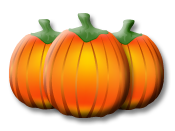 IMPORTANT DATESWedenesday, Oct. 4-KIDSTUFF money or books are dueMonday, Oct. 9- Columbus Day! GLEE is CLOSED.Thursday, Oct. 12-Fire truck to visit GLEE. We are not in school that day but you are welcome to bring your child to see the fire truck.Monday, Oct. 30   ORANGE  DAY!  LOOKING AHEADTues., 11/7- GLEE is CLOSED for Election Day.Wed., 11/22- Mon., 11/27- GLEE is CLOSED for Thanksgiving Break.Glee reopens on Tues., 11/28. Pumpkin, PumpkinPumpkin, pumpkin sitting on the wall.Pumpkin, pumpkinTip and fall.Pumpkin, pumpkin Rolling down the street.Pumpkin, pumpkin Trick or Treat!Giant Pumpkin(I’m a Little Teapot tune)I’m a giant pumpkin,Orange and round.When I’m very sadMy face wears a frown.But when I am happy, all aglow,Watch my smile,grow and Grow and GROW!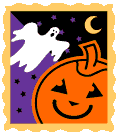 Five Little PumpkinsFive little pumpkinsSitting on a gate.The first one said,“Oh my it’s getting late.”The second one said,“There are witches in the air.”The third one said,“But we don’t care.”The fourth one said,“Let’s run and run and run.”The fifth one said,“I’m ready for some fun.”Then OOO-OOO went the light,And OUT went the light,And the five little pumpkinsRolled out of sight!A Little GhostI saw a little ghostAnd he saw me too!
When I said, “Hi!”-He said, “BOO!”